11941-dgechrome.comShipping LabelAttach mailing label to a padded envelope and enclose Film Order Form.Any incidental or consequential damages is excluded. No expressed or implied warranty is provided.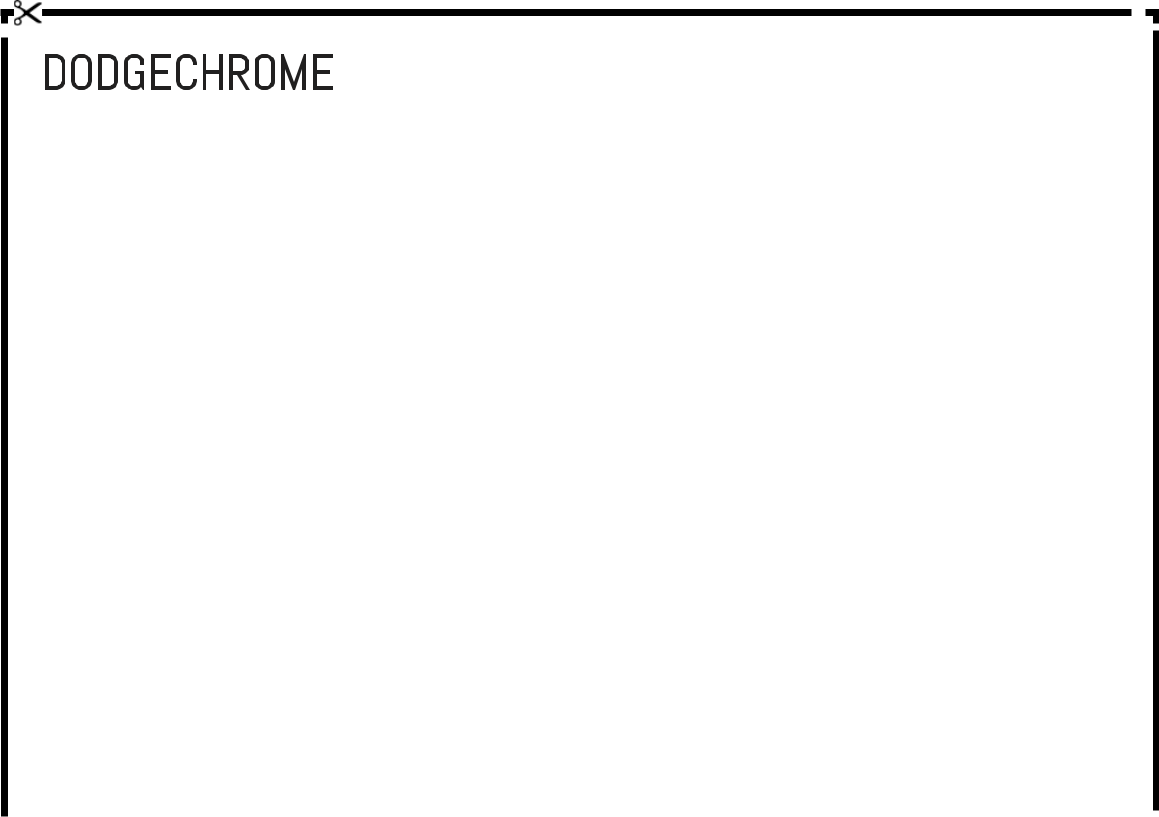 Dodge Chrome11941-L Bourn field WaySilver Spring, MD 20904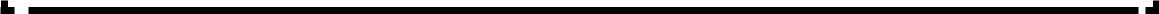 12 19 16UseFrom: _______________________________CorrectFrom: _______________________________Postage_____________________________________Postage_______________________________________________________________________________________________________________